Karta nr 1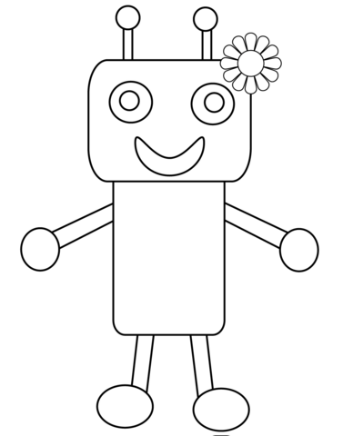 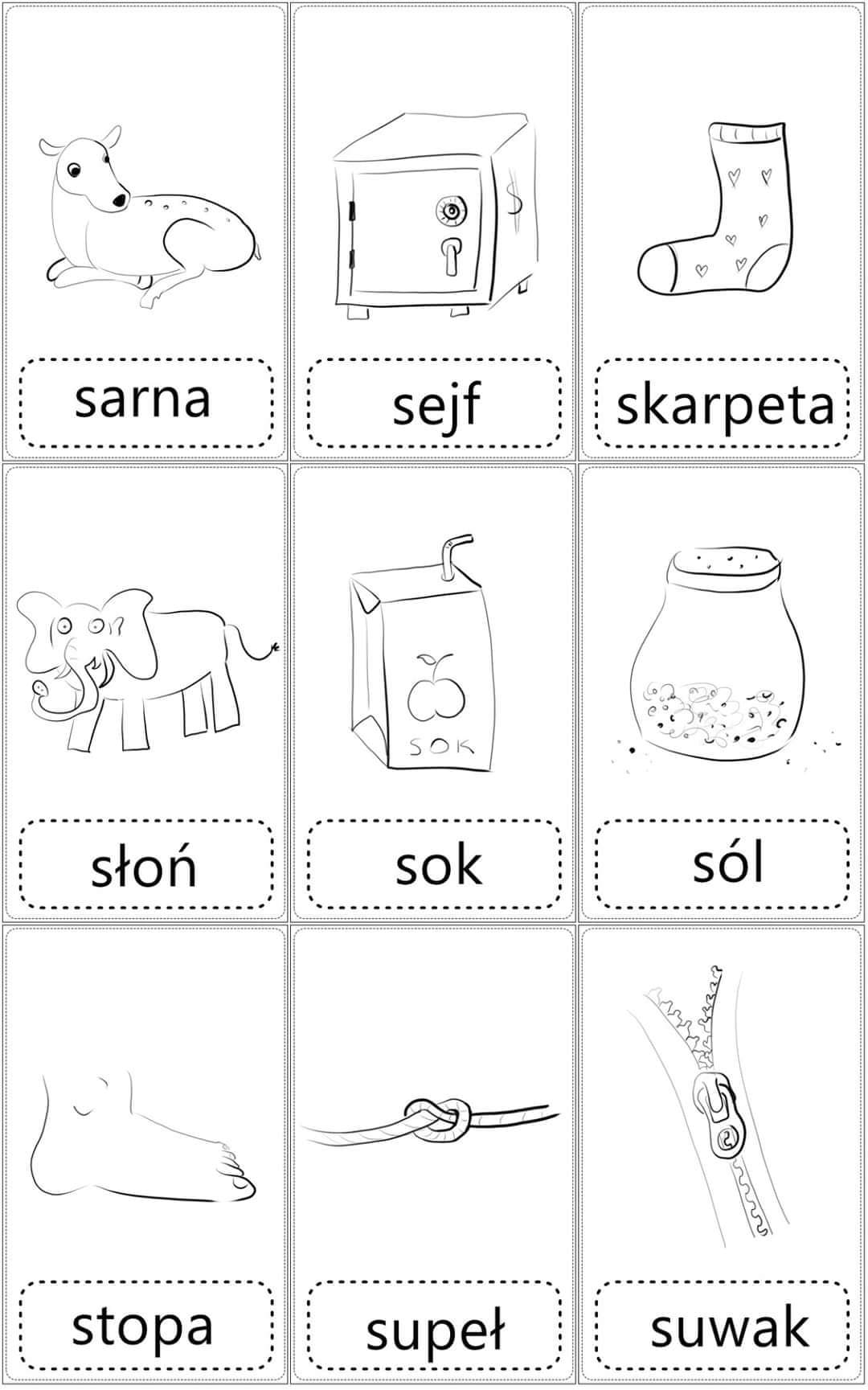 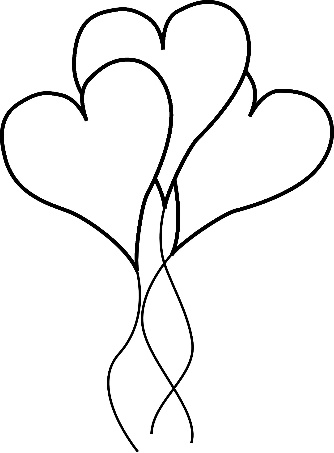 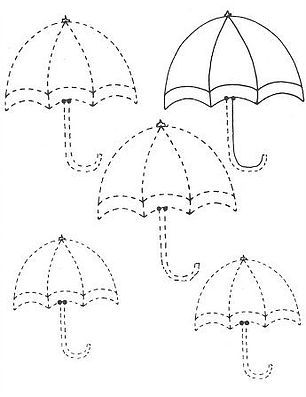 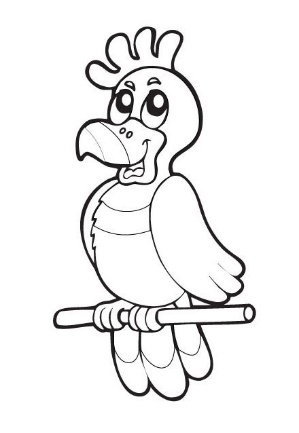 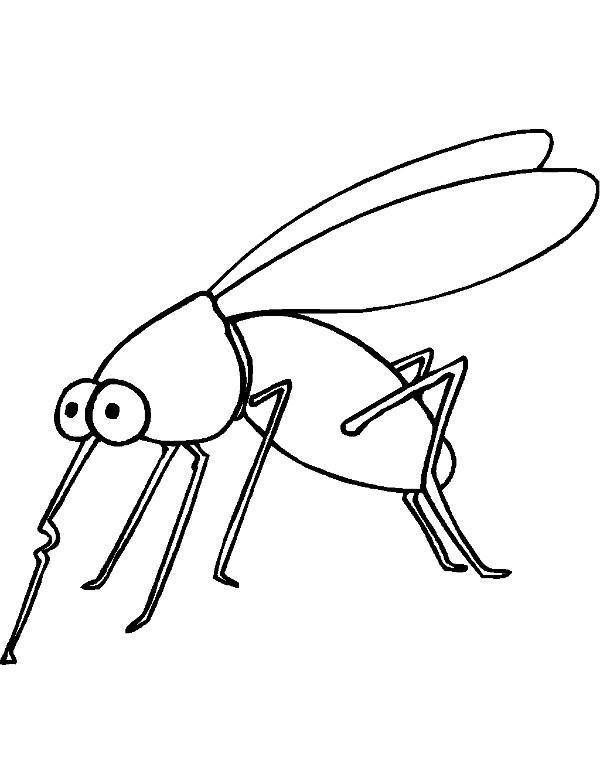 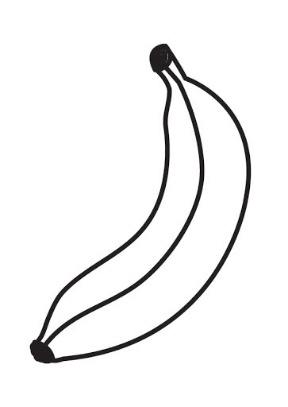 